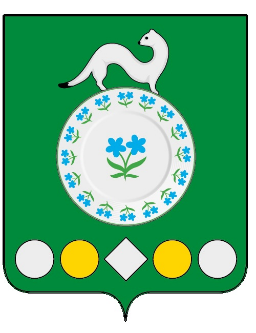 Российская ФедерацияИркутская областьУсольский муниципальный районМишелевское городское поселениеАДМИНИСТРАЦИЯПОСТАНОВЛЕНИЕОт 25.10.2021							                       № 299р.п. МишелевкаО мерах по обеспечению пожарной безопасности в осенне – зимний период  2021-2022 годов на территории Мишелевского муниципального образования	В соответствии со статьей 18 Федерального закона от 21 декабря 1994 года №69-ФЗ «О пожарной безопасности», статьей 63 Федерального закона от 22 июля 2008 года № 123 – ФЗ «Технический регламент о требованиях пожарной безопасности»,  постановлением  Правительства Российской Федерации от 17 февраля 2014 года № 113 «О внесении изменений в Правила противопожарного режима в Российской Федерации», в целях предупреждения пожаров и  обеспечения безопасности людей в осенне-зимний период 2021-2022 годов на территории Мишелевского муниципального образования, руководствуясь статьями 23,46 Устава Мишелевского муниципального образования, администрация Мишелевского муниципального образования,ПОСТАНОВЛЯЕТ:Рекомендовать руководителям предприятий и организаций, расположенных на территории Мишелевского муниципального образования, независимо от форм собственности и ведомственной принадлежности в срок до 15 ноября 2021 года:Разработать и осуществлять мероприятия по усилению противопожарной защиты подведомственных объектов, обратив особое внимание  на содержание первичных средств пожаротушения, установок пожарной сигнализации, оповещение людей о пожаре и управление эвакуацией, на состояние путей эвакуации, техническое  состояние электрооборудования и печного отопления, систем подвальных и чердачных помещений, организацию ежедневного противопожарного осмотра территорий и помещений перед их закрытием, а также подъездных путей к зданиям.Обеспечить очистку объекта и прилегающей к нему территории от горючих отходов, мусора, тары и сухой растительности не допускать сжигание отходов и тары в местах, находящихся на расстоянии менее 50 метров от объекта. Провести обучение, инструктаж своих работников мерам пожарной безопасности.Проверить наличие доступа к средствам телефонной связи, наличие табличек с указанием номеров пожарной части и единой диспетчерской службы ОГПС г. Усолье-Сибирское.Организовать проведение противопожарных мероприятий в  местах празднования новогодних праздников в целях обеспечения безопасности граждан,  детей, инвалидов и иных категорий граждан. В срок до 18  декабря 2021 года представить в администрацию Мишелевского муниципального образования графики проведения детских новогодних и рождественских праздников.Обеспечить с наступлением зимнего периода своевременную очистку от снега дорог, подъездов к жилым домам, организациям и  источникам противопожарного водоснабжения.Оказать содействие гражданам пожилого возраста, инвалидам, многодетным семьям по ремонту печей и электропроводки.Обеспечить информирование комиссии по ЧС и ПБ Мишелевского муниципального образования  о проведенной работе и принятых мерах.Рассмотреть вопросы подготовки и проведения мероприятий по усилению противопожарной защиты подведомственных объектов,  в осенне-зимний период обратив особое внимание  на содержание первичных средств пожаротушения, установок пожарной сигнализации, оповещение людей о пожаре и управление эвакуацией, на состояние путей эвакуации, техническое  состояние электрооборудования и печного отопления, систем подвальных и чердачных помещений, организацию ежедневного противопожарного осмотра территорий и помещений перед их закрытием, а также подъездных путей к зданиям на заседании комиссии по предупреждению и ликвидации чрезвычайных ситуаций и обеспечению пожарной безопасности городского поселения Мишелевского муниципального образования  25 октября 2021 года.Ведущему специалисту по муниципальному хозяйству администрации Мишелевского муниципального образования Дисс Ю.А. совместно с  начальником ПЧ-148 Михайловым В.Г. в срок до 15 ноября 2021 года осуществить проверку технического состояния противопожарного водоснабжения р.п. Мишелевка, с. Хайта, д. Глубокий Лог, принять меры по своевременному ремонту неисправных гидрантов, их утеплению на  зимний период, а также по своевременной очистке водоемов, зимних прорубей приспособленных для организации пожаротушения.Провести на территории Мишелевского муниципального образования с 8 ноября 2021 года по 7 декабря 2021 года  месячник по предупреждению пожаров в жилом секторе, в ходе которого:Организовать информирование населения о проблемах и путях обеспечения пожарной безопасности с целью предупреждения пожаров и гибели людей, в том числе в жилом секторе.Организовать проведение профилактической работы в местах проживания неблагополучных семей и несовершеннолетних подростков, состоящих на  учете в комиссии по делам несовершеннолетних Мишелевского муниципального образования.Заместителю  главы Мишелевского муниципального образования Кривель А.М. организовать на территории Мишелевского муниципального образования в декабре 2021 года - январе 2022 года месячник качества и безопасности пиротехнической продукции.Запретить использование в торговых предприятиях,  складских помещениях  расположенных на территории Мишелевского муниципального образования различного рода электронагревательных приборов и установок нестационарного, кустарного изготовления без разрешения служб энергонадзора, привести в готовность средства пожаротушения, сигнализации и связи, усилить охрану объектов.Направить ОАО «Сибирьтелеком» Иркутский филиал УТЭ по городу Усолье-Сибирское и Усольскому району  информацию об обеспечении  устойчивой телефонной связью с населенными пунктами и объектами Мишелевского муниципального образования.Опубликовать данное постановление в газете «Новости», разместить в информационно-телекоммуникационной сети интернет на официальном сайте администрации Мишелевского муниципального образования  (мишелёвка.рф). Контроль за исполнением данного постановления  возложить на  заместителя главы Мишелевского муниципального образования Кривеля А.М.Глава Мишелевского муниципального образования                         Н.А. ВалянинИСПОЛНИТЕЛЬ:Ведущий специалист по делопроизводству                                        _____________              _____________Т.О. Алфёрова	роспись	датаСОГЛАСОВАНО:Консультант по организационно-правовой и кадровой работе                                               _____________              ____________В.Д. Журова	 роспись                         датаРАССЫЛКА:1 экз.- дело.Электронная версия правового акта соответствует бумажному носителю.